TBA Court Square Series: MurfreesboroMay 17, 2022 — Rutherford County Chamber of CommerceProgram Producer: Aimee Luna, Legal Aid Society of Middle TennesseeTotal Credits: 2 Dual, 1 GeneralTBA Court Square Series: MurfreesboroMay 17, 2022 — Rutherford County Chamber of CommerceProgram Producer: Aimee Luna, Legal Aid Society of Middle TennesseeTotal Credits: 2 Dual, 1 General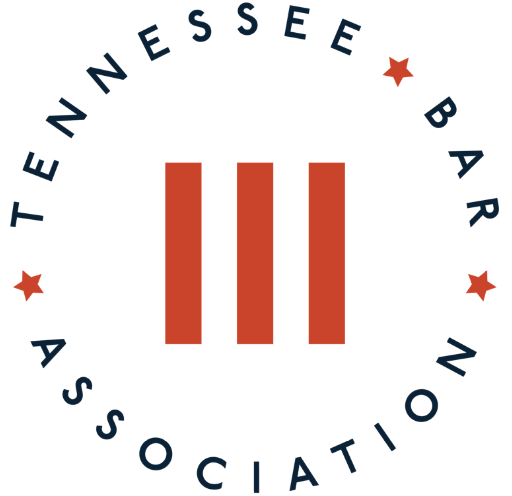 This three-hour program is designed to provide attorneys with the latest developments in multiple areas of the law. Kick off the afternoon with a lunch and learn networking session with TBA leadership and a much-needed attorney mental health session with Judge Toby Gilley of Rutherford County General Sessions Court Part III. Other timely topics include an essential family law session with Amelia Luna of the Legal Aid Society Of Middle Tennessee and an ethics update with Beverly Sharpe from the Board of Professional Responsibility.This three-hour program is designed to provide attorneys with the latest developments in multiple areas of the law. Kick off the afternoon with a lunch and learn networking session with TBA leadership and a much-needed attorney mental health session with Judge Toby Gilley of Rutherford County General Sessions Court Part III. Other timely topics include an essential family law session with Amelia Luna of the Legal Aid Society Of Middle Tennessee and an ethics update with Beverly Sharpe from the Board of Professional Responsibility.This three-hour program is designed to provide attorneys with the latest developments in multiple areas of the law. Kick off the afternoon with a lunch and learn networking session with TBA leadership and a much-needed attorney mental health session with Judge Toby Gilley of Rutherford County General Sessions Court Part III. Other timely topics include an essential family law session with Amelia Luna of the Legal Aid Society Of Middle Tennessee and an ethics update with Beverly Sharpe from the Board of Professional Responsibility.11:30 a.m. – 12 p.m. CDTRegistration and TBA President Networking Lunch(Lunch provided)Registration and TBA President Networking Lunch(Lunch provided)12 – 1 p.m.DUALDealing with Acute Mental Health Crisis: Rutherford County General Sessions Court Judge Toby GilleyJudge Toby Gilley’s experience holding an involuntary commitment docket at the VA Hospital and Trustpoint Hospital will be the basis/background for this session; he will discuss the effects of Secondary Trauma and attorney well-being.Judge Toby Gilley, Rutherford County General Sessions CourtDealing with Acute Mental Health Crisis: Rutherford County General Sessions Court Judge Toby GilleyJudge Toby Gilley’s experience holding an involuntary commitment docket at the VA Hospital and Trustpoint Hospital will be the basis/background for this session; he will discuss the effects of Secondary Trauma and attorney well-being.Judge Toby Gilley, Rutherford County General Sessions Court1 – 1:10 p.m.BreakBreak1:10 – 2:10 p.m.DUALEthics Update: Current Developments from the Board of Professional ResponsibilityThis presentation will address recent disciplinary decisions and discipline imposed by the Board of Professional Responsibility and the Tennessee Supreme Court, applicable rule changes and other current ethical issues.Beverly Sharpe, Tennessee Board of Professional ResponsibilityEthics Update: Current Developments from the Board of Professional ResponsibilityThis presentation will address recent disciplinary decisions and discipline imposed by the Board of Professional Responsibility and the Tennessee Supreme Court, applicable rule changes and other current ethical issues.Beverly Sharpe, Tennessee Board of Professional Responsibility2:10 – 2:15 p.m.
    Break    Break2:15 – 3:15 p.m.Family Law EssentialsThis session will focus on keeping clients safe from domestic violence with Orders of Protection, as well as handling divorces for low-income clients using Affidavits of Indigency and Family Law resources available through the AOC.Aimee Luna, Legal Aid Society of Middle TennesseeFamily Law EssentialsThis session will focus on keeping clients safe from domestic violence with Orders of Protection, as well as handling divorces for low-income clients using Affidavits of Indigency and Family Law resources available through the AOC.Aimee Luna, Legal Aid Society of Middle Tennessee